РАСПИСАНИЕ ЗВОНКОВСТУПЕНЧАТЫЙ РЕЖИМ РАБОТЫ ДЛЯ 1 КЛАССОВ: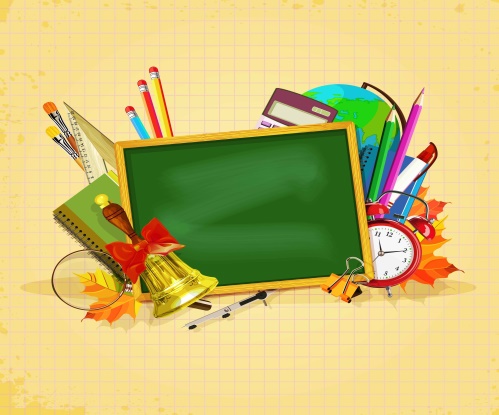 РЕЖИМ ЗАНЯТИЙ ОБУЧАЮЩИХСЯМБОУ «ШКОЛА № 90» 2023-2024 учебный год1-4 КЛАССЫ5-9 КЛАССЫ10-11 КЛАССЫ5 ДНЕВНАЯ УЧЕБНАЯ НЕДЕЛЯОБУЧЕНИЕ - 1 СМЕНАПРОДОЛЖИТЕЛЬНОСТЬ УЧЕБНЫХ ЗАНЯТИЙ- 40 МИНУТНАЧАЛО УРОКОВ-08.005 ДНЕВНАЯ УЧЕБНАЯ НЕДЕЛЯОБУЧЕНИЕ - 1 СМЕНАПРОДОЛЖИТЕЛЬНОСТЬ УЧЕБНЫХ ЗАНЯТИЙ- 40 МИНУТНАЧАЛО УРОКОВ-08.005 ДНЕВНАЯ УЧЕБНАЯ НЕДЕЛЯОБУЧЕНИЕ - 1 СМЕНАПРОДОЛЖИТЕЛЬНОСТЬ УЧЕБНЫХ ЗАНЯТИЙ- 40 МИНУТНАЧАЛО УРОКОВ-08.00Урок2 -4 классы5-9 классы10-11 классы18:00 – 8:408:00 – 8:408:00 – 8:40перемена10 минут10 минут10 минут28:50 – 9:308:50 – 9:308:50 – 9:30перемена20 минут20 минут20 минут309:50 – 10:3009:50 – 10:3009:50 – 10:30перемена20 минут20 минут20 минут410:50 – 11:3010:50 – 11:3010:50 – 11:30перемена10 минут10 минут10 минут511:40 – 12:2011:40 – 12:2011:40 – 12:20перемена20 минут10 минут10 минут6с 12.40 - внеурочная деятельность12:30 – 13:1012:30 – 13:10перемена10 минут10 минут713:20 – 14:0013:20 – 14:00перемена20 минут20 минутс 14:20 – внеурочная деятельностьс 14:20 – внеурочная деятельностьУрок1 ЧЕТВЕРТЬ2 ЧЕТВЕРТЬ3-4 ЧЕТВЕРТЬ18:00 – 8:358:00 – 8:358:00 – 8:40перемена15 минут15 минут10 минут28:50 – 9:258:50 – 9:258:50 – 9:30динамическая пауза9:25-10:0540 минут9:25-10:0540 минут9:30-10:1040 минут310:05 – 10:4010:05 – 10:4010:10 – 10:50перемена20 минут20 минут411:00 – 11:3511:10 – 11:50с 13:30 внеурочная деятельностьс 13:30 внеурочная деятельностьс 13:30 внеурочная деятельность